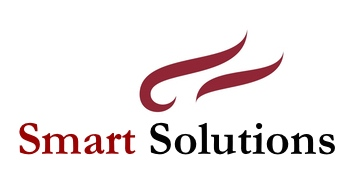 According to OSHA, the major hazards for Recyclers are:Falls, Forklifts, Lifting, Lead, Lockout Tagout, Machinery, Material Handling, Slips and Falls. Here are some suggested Smart Solution courses to help you train in some of these areas.  Not all of the hazards are covered in Smart Solutions, so please refer to our website for training material in the other areas.GENERALSafety Orientation New EmployeesHazard CommunicationHazard Communication GHS Your Right to KnowGood HousekeepingAuto Defensive Driving Commercial VehiclesFORKLIFTSForklift Operator SafetyForklifts & Pedestrian SafetyLIFTINGBack SafetyLOCKOUT TAGOUTLockout Tagout Affected EmployeeLockout Tagout Authorized Employee MACHINERYMachine GuardingPPEPPE What Employees Need to KnowPPE Foot ProtectionSLIPS, TRIPS & FALLSPreventing Slips, Trips & FallsSUPERVISORSYour Guide To PPESlips, Trips & Falls- What Supervisors Need to Know